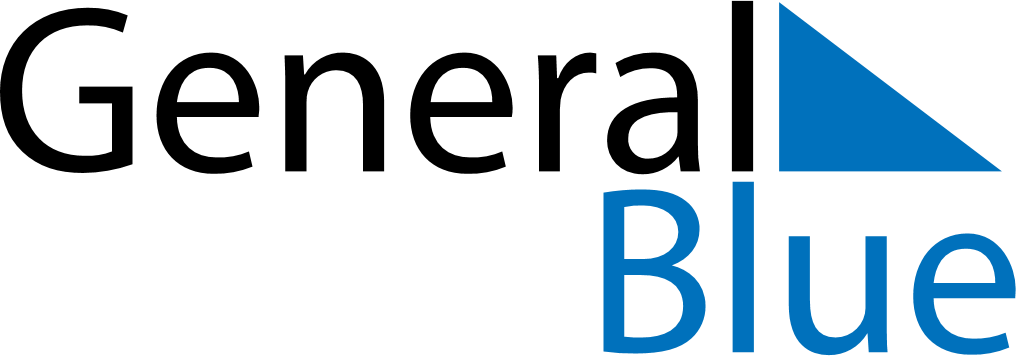 March 2030March 2030March 2030AndorraAndorraSundayMondayTuesdayWednesdayThursdayFridaySaturday123456789Shrove Tuesday10111213141516Constitution Day171819202122232425262728293031